      LOYOLA COLLEGE (AUTONOMOUS), CHENNAI – 600 034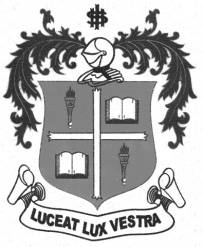     M.A. DEGREE EXAMINATION - ECONOMICSFOURTH SEMESTER – APRIL 2012EC 4809 - INDIAN ECONOMIC DEVELOPMENT AND POLICY - II               Date : 18-04-2012 	Dept. No. 	  Max. : 100 Marks    Time : 1:00 - 4:00                                              Part – AAnswer any Five question in about 75 words each.      	                                                    (5 x 4 = 20)Mention the characteristic features of Indian economy.What are the non economic factors hindering economic development of India?What are the causes for the low per capita income and low rate of economic growth?Explain the various causes for unemployment.Mention the causes for imbalance between large and small industries.State the importance of urbanization and economic growth.Explain the concept of ‘Demographic Transition’.Part – BAnswer any Four questions in about 250 words each.                                                        (4 x 10 =40)Discuss the importance of commercial and non commercial sources of energy.What are the achievements and failures of Indian shipping?Evaluate the performance of road transport and highways during 10th and 11th plan.Give a brief assessment of railway budget for the year 2012 - 2013.Should railways be protected against road transport?Bring out the achievements and failures of civil aviation during the last two decades.Elucidate the important role played by science and technology in India.Part – CAnswer any Two questions in about 1200 words each.	                                                  (2 x 20 = 40)Define ‘IRDP’. Bring out the success and failure of anti-poverty programme in India.How can population be a promotional and a retarding factor? Mention the various population policies since independence. Discuss the overall economic development of our country during the plan periods.Bring out the advantages and disadvantages of different types of energy.************